[Título en Times New Roman y Negritas No. 14 en Español]Apellidos (EN MAYUSCULAS), Nombre del 1er Autor1, Apellidos (EN MAYUSCULAS), Nombre del 1er Coautor1-5, Apellidos (EN MAYUSCULAS), Nombre del 2do Coautor1-5, Apellidos (EN MAYUSCULAS), Nombre del 3er Coautor1-5, y Apellidos (EN MAYUSCULAS), Nombre del 4º Coautor1-51Institución de Afiliación del Autor incluyendo dependencia, ciudad, y país (en Times New Roman No.10 y Cursiva)1-5Institución de Afiliación del Autor incluyendo dependencia, ciudad, y país (en Times New Roman No.10 y Cursiva)1-5Institución de Afiliación del Autor incluyendo dependencia, ciudad, y país (en Times New Roman No.10 y Cursiva)1-5Institución de Afiliación del Autor incluyendo dependencia, ciudad, y país (en Times New Roman No.10 y Cursiva)1-5Institución de Afiliación del Autor incluyendo dependencia, ciudad, y país (en Times New Roman No.10 y Cursiva)ID 1er Autor: (ORC ID) (No.10 Times New Roman)ID 1er Coautor: (ORC ID) (No.10 Times New Roman)ID 2do Coautor: (ORC ID) (No.10 Times New Roman)ID 3er Coautor: (ORC ID ID) (No.10 Times New Roman)Indicar Fecha de Envío: Mes, Día, AñoAbstract (250 palabras)Texto redactado en Times New Roman No.12, espacio sencillo, en inglés.Indicar (3-5) palabras clave en Times New Roman y Negritas No.121 Introducción (1 cuartilla)Texto redactado en Times New Roman No.12, espacio sencillo.Explicación del tema en general y explicar porque es importante.¿Cuál es su valor agregado respecto a lo existente en la literatura actual?Explicar con claridad el problema a solucionar y la hipótesis central.Explicación de las secciones del Capítulo.Desarrollo de Secciones y Apartados del Capítulo con numeración subsecuente [Título en Times New Roman No.12, espacio sencillo y Negrita]Desarrollo de Capítulos en Times New Roman No.12, espacio sencillo.Inclusión de Gráficos, Figuras y Tablas-EditablesEn el contenido del Capítulo todo gráfico, tabla y figura debe ser editable en formatos que permitan modificar tamaño, tipo y número de letra, a efectos de edición, estas deberán estar en alta calidad, no pixeladas y deben ser notables aún reduciendo o ampliando la imagen.[Indicando el título en la parte Superior con Times New Roman No.12 y Negrita, señalando la Nota en la parte Inferior centrada con Times New Roman No. 10]Tabla 1.1 TítuloNota. Figura 1.1Título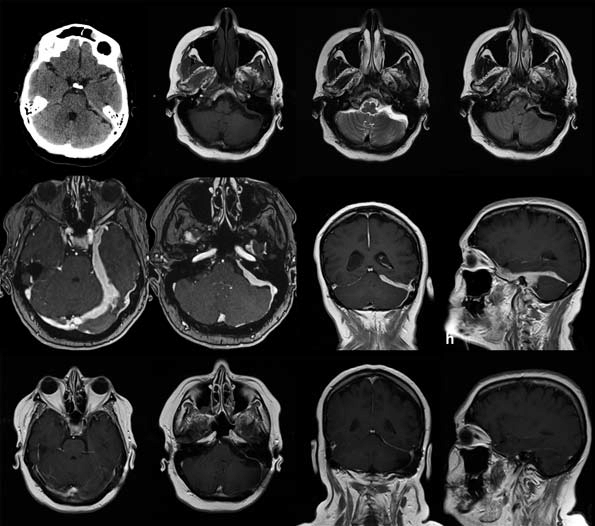 Nota.Gráfico 1.1 TítuloNota.Las tablas y gráficos deberán ser editables para facilitar la edición. Las figuras deberán contar con una resolución suficiente que permita claridad en la vista e impresión.Metodología a desarrollarDar el significado de las variables en redacción lineal y es importante la comparación de los criterios usados.ResultadosLos resultados deberán estar alineados a los objetivos/hipótesis del estudio.AnexosTablas y fuentes adecuadas.AgradecimientoIndicar si fueron financiados por alguna Institución, Universidad o Empresa.ConclusionesExplicar con claridad los resultados obtenidos y las posibilidades de mejora.Referencias Utilizar sistema APA. No deben estar numerados, tampoco con viñetas, sin embargo en caso necesario de numerar será porque se hace referencia o mención en alguna parte del Capítulo.Ficha TécnicaCada Capítulo deberá presentar en un documento Word (.docx):Título del CapítuloAbstractKeywordsSecciones del Capítulo, por ejemplo:1.	Introducción (1 cuartilla)2.	Perspectivas teóricas y empíricas (2-5 cuartillas)3.	Metodología 4.	Resultados5.	Agradecimiento6.	Conclusiones7.	ReferenciasEl número de cuartillas es de 10 mínimo y 15 máximo, incluyendo la primera hoja de los autores.El interlineado de todo el documento es sencillo.Requerimientos de Propiedad Intelectual para su edición:-Firma Autógrafa en Color Azul del Formato de Originalidad y Aceptación  del Autor y CoautoresNota. El primer autor será considerando como el autor por correspondencia, por ende, será quien envíe el capítulo a sipd2020@gmail.comVariableMSDRangoVariable 12.56.051-4.70Variable 24.481.361-8.82Variable 33.25.801-5.80